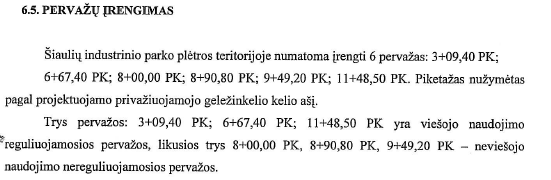 Pervažos įrenginėjamos bus pagal atnaujintą vykdomų darbų schemą. Visos pervažos kirs 1 geležinkelio kelią.Pervažos montuosis ant LG-14 tipo įtemptojo gelžbetonio pabėgių su w21 tvirtinimo sistema ir UIC60 (60E1) profilio bėgių.Pervaža 3+09,40 PKPervažos projektinis plotis yra 23,40 m.Pėsčiųjų perėja 3+62,40 PKProjektinis pervažos plotis 9,6 m.Pervaža 6+67,40 PKProjektinis pervažos plotis 22,2 m.Pervaža 8+00,00 PKProjektini pervažos plotis 9,6 m.Pervaža 8+90,80 PKProjektini pervažos plotis 8,40 m.Pervaža 9+49,20 PKProjektini pervažos plotis 8,40 m.Pervaža 11+48,50 PKProjektini pervažos plotis 8,40 m.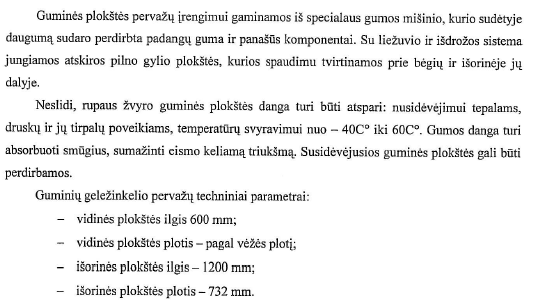 